Aineistopyyntö määräaikais- ja uudelleenarviointeihin
Tarkastuslaitokset SFS-EN ISO/IEC 17020:2012Tämä lomake liitteineen palautetaan kohtien 1 ja 2 harmaat kentät täytettynä viimeistään 
3 viikkoa ennen arvioinnin ajankohtaa (mutta kuitenkin aikaisintaan 2 kk ennen arviointia).MUUTOKSET TOIMINNASSATiedot oleellisista muutoksista toiminnassa ja asiakaskunnassa. Oleellisia muutoksia ovat toiminnan oikeudellisessa, kaupallisessa tai organisatorisessa asemassa sekä organisaation johdossa ja vastuuhenkilöissä tapahtuvat muutokset. Lisäksi oleellisia muutoksia ovat henkilöstön, laitteiston ja sen ohjelmistojen, tilojen, kalibrointien tai menettelytapojen muutokset.Esitykset pätevyysalueen mahdollisista laajennuksista, supistuksista tai muutoksista:Tiedot laajennuksista ja muista pätevyysalueen muutoksista täytetään alla oleviin taulukoihin 1–3. 
Huom. merkittävien laajennusten arviointi ei välttämättä mahdu yllä mainitun arviointipäivän ohjelmaan, vaan siitä sovitaan tapauskohtaisesti.Taulukko 1. Pätevyysalueen laajennuksetTaulukko 2. Pätevyysalueen muutokset/päivityksetTaulukko 3. Pätevyysalueen supistuksetMUU ARVIOINTI Mikäli haluatte akkreditointiin liittyvän arvioinnin ohella/sijaan muuta arviointia, valitkaa haluamanne vaihtoehto.Haemme arviointia	Kansalliseen lainsäädäntöön perustuvaa toimintaa varten, määritelkää toiminta ja vastaava kansallinen lainsäädäntö 		Muu arviointi, määritelkää, mikä 	Tarkastuslaitoksen edustajaLIITELUETTELOPääarvioijalle toimitetaan kaikki alla lueteltu materiaali.Tekniselle arvioijalle toimitetaan hänen arviointialueeseensa liittyen alla olevan liiteluettelon mukaiset aineistot, lukuun ottamatta liitettä 6 (Johdon katselmukset) sekä sisäisten auditointien osalta ainoastaan kyseisen arviointialueen raportit (liite 5).Täytetty aineistopyyntölomake toimitetaan sekä pääarvioijalle että teknisille arvoijille. Tallenna lomake nimellä: IXXX aineisto vvvv.docx, jossa vvvv= arvioinnin vuosi.Tiedot toiminnan teknisistä vastuuhenkilöistä (tekninen johtaja) muutoksineenPätevyysalueen laajennukset, supistukset ja muutokset 
Pätevyysalueen laajennuksiin ja muutoksiin liittyvät tarkastusohjeet ja validointitiedotJohtamisjärjestelmän asiakirjatToimintaa kuvaavan johtamisjärjestelmän ja teknisen toiminnan dokumentaatio oleellisilta osin (tekninen dokumentaatio jaoteltuna arvioitavien toimialueiden mukaisesti) kuten johtamisjärjestelmän kuvaus (toimintakäsikirja/laatukäsikirja)toimintaohjeet/menettelytapaohjeet tai lista ohjeistatarkastusohjeet ja luettelo tarkastusohjeista Jos tarkastuslaitoksen akkreditoidussa pätevyysalueessa menetelmäviitteenä olevat standardit esitetään ilman vuosilukua/kattaa kaikki voimassa olevat versiot, tarkastuslaitoksen on toimitettava tarkka listaus käytössä olevista versioista.Auditoinnit Sisäisen auditoinnin suunnitelma ja auditointiraportit. Pääarvioijan aineistoon liitetään kaikki auditointiraportit ja teknisen arvioijan aineistoon ko. toimialueen auditointiraportit (edellisen arvioinnin jälkeiset raportit).Johdon katselmuksetJohdon katselmuksen suunnitelma ja pöytäkirjat. Johdon katselmuksen pöytäkirjat pyydetään liittämään ainoastaan pääarvioijan aineistoon. (edellisen arvioinnin jälkeiset pöytäkirjat).Akkreditointiin viittaaminen Uudet esitteet ja muu vastaava materiaali, jossa on viitattu akkreditointiin tai käytetty akkreditointitunnusta. Internetissä julkaistusta aineistosta riittää tieto www-osoitteesta.Pätevyyden hallinta, osaamisen kehittäminen ja ylläpito (esim. pätevyyden ylläpito) Selvitys henkilöstön pätevyyden hallinnasta kuten perehdytyksen, koulutuksen ja pätevyyden seurannan (monitorointi) suunnitelmista ja toteutumisestaTarkastusmäärät ja selosteetEsimerkkejä tarkastusselosteista liitteineen pätevyysalueen kaikilta osa-alueilta Suoritettujen tarkastusten lukumäärä menetelmää kohden (arvio) vuositasolla / tietyllä ajanjaksolla (kk/vuosi–kk/vuosi)Tarkastusselosteiden kokonaismäärä em. ajanjaksollaAkkreditoituna annettujen tarkastusselosteiden määrä em. ajanjaksollaLaadunvarmistusSelvitys laadunvarmistuksen periaatteiden toteutumisesta Laadunvarmistusmenettelyihin liittyvät suunnitelmatYhteenveto toteutetuista laadunvarmistusmenettelyistä kuten tarkastajien seurannoistaLaiterekisteri ja kalibrointiKalibrointiohjelma mukaan lukien tiedot sisäisistä kalibroinneista (mille suureille on sisäisillä kalibroinneilla varmistettu metrologinen jäljitettävyys)Menetelmäohjeet sisäisten kalibrointien tekemiseksiSeuraavat aineistot toimitetaan tarvittaessa:Kenttätarkastus (Tiedot toimitetaan, jos arvioinnin yhteydessä on sovittu tehtäväksi kenttätarkastuksen seuranta) Sovittuun seurantaan liittyen tiedot: aikataulu, paikka, tarkastustyyppi, tarkastaja, yhteyshenkilö tarkastusohjeetSelvitys kohteessa tarvittavista turvavälineistä ja niiden saatavuudesta sekä mahdollisesta työturvallisuuskortin tai henkilökortin tarpeestaJälkitoimituksena: tarkastusraporttiIlmoitetun laitoksen toiminta: (Jos ilmoitetun laitoksen toimintaa)Toiminnanharjoittajan vuosiraportti viranomaiselleTietojärjestelmän arviointi 	(Tiedot toimitetaan FINASin erillisestä pyynnöstä)Selvitys tietojärjestelmään liittyvästä ylläpidosta mukaan lukien alihankinta Tietojärjestelmiin liittyvä dokumentaatio ja ohjeistus Verkkokuva Tietoturvastrategia, salasanapolitiikka, virustorjunta, varmistukset/palautukset Henkilökunnan perehdytys/osaamisen ylläpito Mahdollinen muu dokumentaatioAineistot mahdolliseen kansalliseen lainsäädäntöön perustuvan toiminnan arviointiin tai	muuhun arviointiin tätä liiteluetteloa soveltaen 
(Jos haette arviointia kohdan 2 Muu arviointi mukaan)4.   AINEISTON TOIMITUS EKSTRANETTIINJokaiselle arvioijalle toimitetaan oma zip-tiedosto, joka sisältää liiteluettelon numeroinnin mukaisesti kansioidun aineiston, ks. kuva alla. Zip- tiedoston nimessä on oltava akkreditointitunnus, esim. Ixxx painelaitteet.zip, Ixxx johtamisjärjestelmä.zip. Ethän muuta liitenumerointia.Pakatun tiedoston on oltava .zip-muotoa, muita pakkausmuotoja kuten .rar tai .7z ei saa käyttää. Zip-tiedostojen koko on säilytettävä kohtuullisena, mielellään alle 50 Mt per zip. Materiaali järjestetään aineistopyynnön liiteluettelon mukaisiin alikansioihin. Alikansioissa tulee olla omia alikansiotasoja maksimissaan yksi ja kansioiden sekä tiedostojen nimet olisi toivottavaa pitää lyhyinä, jotta zip-tiedostojen purkamisessa ei tule ongelmia.Lyhyt Ekstranet-ohje:Siirry Dokumentit -välilehdelle ja paina "Tuo uusia dokumentteja" -painiketta. Valitse listasta kansio johon haluat tallentaa tiedoston. Organisaatiosi akkreditointitunnuksella nimetyn kansion alla on alikansiot (alla esimerkki):Ixxx Yhteiset
Ixxx Asiakas-FINAS
Ixxx Painelaiteet
Ixxx Hissit
Ixxx ISAAsiakas-FINAS -kansioon tallennetaan pääarvioijan materiaali. Teknisten arvioijien aineistot tallennetaan kunkin arviointialueen mukaan nimettyyn kansioon kuten esimerkiksi Kemian tekniselle arvioijalle "Ixxx Painelaitteet" kansioon jne. Yhteiset-kansioon on mahdollista tallentaa kaikille arvioijille yhteinen materiaali. Yhteiset -kansioon tallennetaan myös mahdolliset korjaavat toimenpiteet. Asiakkaalla on oikeudet kaikkiin kansioihin. Tekniset arvioijat näkevät vain oman arviointialueensa kansion sekä Yhteiset-kansion sisällön.Aineistotyypiksi valitaan Asiakkaan aineisto.Tarvittaessa Ekstranettiin voi tallentaa myös muita kuin zip-tiedostoja yksittäin (.docx, .pdf, .xlsx jne).Lisää Ekstranet-ohjeita sekä ohjevideoita: https://www.finas.fi/Tietoa/Sivut/ohjeet.aspxOn tärkeää, että ilmoitatte meille sähköpostitse osoitteeseen akkreditointi@finas.fi, kun aineisto on viety Ekstranettiin.Ongelmatilanteissa olkaa yhteydessä akkreditointi@finas.fi  Kiitos!TarkastuslaitosOrganisaation nimiAkkreditointitunnusIxxxTulevan arvioinnin ajankohtapp.kk.vvvvKirjaa muutokset tähänPÄTEVYYSALUEEN LAAJENNUKSET, esimerkiksi uudet tarkastuksen kohteet, tarkastustyypit ja/tai tarkastuksessa käytettävät vaatimukset (lisätkää rivejä tarvittaessa)Huom. Myös kieliversiot.PÄTEVYYSALUEEN LAAJENNUKSET, esimerkiksi uudet tarkastuksen kohteet, tarkastustyypit ja/tai tarkastuksessa käytettävät vaatimukset (lisätkää rivejä tarvittaessa)Huom. Myös kieliversiot.PÄTEVYYSALUEEN LAAJENNUKSET, esimerkiksi uudet tarkastuksen kohteet, tarkastustyypit ja/tai tarkastuksessa käytettävät vaatimukset (lisätkää rivejä tarvittaessa)Huom. Myös kieliversiot.PÄTEVYYSALUEEN LAAJENNUKSET, esimerkiksi uudet tarkastuksen kohteet, tarkastustyypit ja/tai tarkastuksessa käytettävät vaatimukset (lisätkää rivejä tarvittaessa)Huom. Myös kieliversiot.PÄTEVYYSALUEEN LAAJENNUKSET, esimerkiksi uudet tarkastuksen kohteet, tarkastustyypit ja/tai tarkastuksessa käytettävät vaatimukset (lisätkää rivejä tarvittaessa)Huom. Myös kieliversiot.Tarkastusala Tarkastuksen kohdeTarkastustyyppiTarkastuksessa käytettävät vaatimuksetToimipisteField of inspection Field of inspectionType of inspectionStatutory basis of inspectionSiteEsimerkki: 
Nostolaitteet
Cranes
Esimerkki: Henkilönostimet 
Devices for the lifting of person
Esimerkki: Käyttöönottotarkastus, määräaikaistarkastus ja perusteellinen määräaikaistarkastus Initial inspection, periodic inspection and thorough periodic inspectionEsimerkki: Valtioneuvoston asetus (403/2008) 33–35§ Government Decree (403/2008) 33–35Esimerkki:Helsinki MUUTOKSET/PÄIVITYKSET PÄTEVYYSALUEESEEN, esimerkiksi tarkastuksen kohteissa, tarkastustyypeissä ja/tai tarkastuksessa käytettävissä vaatimuksissa (lisätkää rivejä tarvittaessa) Korosta muuttuneet kohdat.
Huom. Myös kieliversiot.MUUTOKSET/PÄIVITYKSET PÄTEVYYSALUEESEEN, esimerkiksi tarkastuksen kohteissa, tarkastustyypeissä ja/tai tarkastuksessa käytettävissä vaatimuksissa (lisätkää rivejä tarvittaessa) Korosta muuttuneet kohdat.
Huom. Myös kieliversiot.MUUTOKSET/PÄIVITYKSET PÄTEVYYSALUEESEEN, esimerkiksi tarkastuksen kohteissa, tarkastustyypeissä ja/tai tarkastuksessa käytettävissä vaatimuksissa (lisätkää rivejä tarvittaessa) Korosta muuttuneet kohdat.
Huom. Myös kieliversiot.MUUTOKSET/PÄIVITYKSET PÄTEVYYSALUEESEEN, esimerkiksi tarkastuksen kohteissa, tarkastustyypeissä ja/tai tarkastuksessa käytettävissä vaatimuksissa (lisätkää rivejä tarvittaessa) Korosta muuttuneet kohdat.
Huom. Myös kieliversiot.MUUTOKSET/PÄIVITYKSET PÄTEVYYSALUEESEEN, esimerkiksi tarkastuksen kohteissa, tarkastustyypeissä ja/tai tarkastuksessa käytettävissä vaatimuksissa (lisätkää rivejä tarvittaessa) Korosta muuttuneet kohdat.
Huom. Myös kieliversiot.Tarkastusala Tarkastuksen kohdeTarkastustyyppiTarkastuksessa käytettävät vaatimuksetToimipisteField of inspection Field of inspectionType of inspectionStatutory basis of inspectionSiteEsimerkki: 
Nostolaitteet
Cranes
Esimerkki: 
Henkilönostimet 
Devices for the lifting of person
Esimerkki: Käyttöönottotarkastus, määräaikaistarkastus ja perusteellinen määräaikaistarkastus Initial inspection, periodic inspection and thorough periodic inspectionPOISTETAAN käyttöönottotarkastusEsimerkki: 
Valtioneuvoston asetus (403/2008) 33–35§ Government Decree (403/2008) 33-35Esimerkki:Helsinki PÄTEVYYSALUEESEEN SUPISTUKSET, esimerkiksi tarkastuksen kohteissa, tarkastustyypeissä ja/tai tarkastuksessa käytettävissä vaatimuksissa (lisätkää rivejä tarvittaessa)Huom. Myös kieliversiot.PÄTEVYYSALUEESEEN SUPISTUKSET, esimerkiksi tarkastuksen kohteissa, tarkastustyypeissä ja/tai tarkastuksessa käytettävissä vaatimuksissa (lisätkää rivejä tarvittaessa)Huom. Myös kieliversiot.PÄTEVYYSALUEESEEN SUPISTUKSET, esimerkiksi tarkastuksen kohteissa, tarkastustyypeissä ja/tai tarkastuksessa käytettävissä vaatimuksissa (lisätkää rivejä tarvittaessa)Huom. Myös kieliversiot.PÄTEVYYSALUEESEEN SUPISTUKSET, esimerkiksi tarkastuksen kohteissa, tarkastustyypeissä ja/tai tarkastuksessa käytettävissä vaatimuksissa (lisätkää rivejä tarvittaessa)Huom. Myös kieliversiot.PÄTEVYYSALUEESEEN SUPISTUKSET, esimerkiksi tarkastuksen kohteissa, tarkastustyypeissä ja/tai tarkastuksessa käytettävissä vaatimuksissa (lisätkää rivejä tarvittaessa)Huom. Myös kieliversiot.Tarkastusala Tarkastuksen kohdeTarkastustyyppiTarkastuksessa käytettävät vaatimuksetToimipisteField of inspection Field of inspectionType of inspectionStatutory basis of inspectionSiteEsimerkki: 
Nostolaitteet
Cranes
Esimerkki: Henkilönostimet 
Devices for the lifting of person
Esimerkki: Käyttöönottotarkastus, määräaikaistarkastus ja perusteellinen määräaikaistarkastus Initial inspection, periodic inspection and thorough periodic inspection POISTETAAN käyttöönottotarkastusEsimerkki: 
Valtioneuvoston asetus (403/2008) 33-35§ Government Decree (403/2008) 33-35Esimerkki:Helsinki Nimi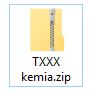 →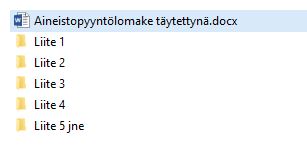 